Специальный союз по международному депонированию промышленных образцов (Гаагский союз)АссамблеяТридцать четвертая (15-я внеочередная) сессияЖенева, 22 - 30 сентября 2014 г.отчетпринят Ассамблеей	На рассмотрении Ассамблеи находились следующие пункты сводной повестки дня (документ A/54/1):  1, 3, 4, 5, 6, 12, 20, 26 и 27.	Отчеты об обсуждении указанных пунктов, за исключением пункта 20, содержатся в Общем отчете (документ A/54/13).	Отчет об обсуждении пункта 20 содержится в настоящем документе.	Ввиду отсутствия Председателя и недоступности заместителей Председателя функции Председателя на заседании на разовой основе исполняла г-жа Грейс Иссаак (Гана).  ПУНКТ 20 СВОДНОЙ ПОВЕСТКИ ДНЯГААГСКАЯ СИСТЕМА 	Обсуждения проходили на основе документов H/A/34/1 и Н/А/34/2.Председатель открыла заседание и приветствовала все делегации членов Гаагского союза.По предложению Председателя Секретариат отметил присоединение Бруней-Даруссалама и Республики Корея к Акту 1999 г. и поприветствовал их как стороны, впервые принимающие участие в Ассамблее Гаагского союза в качестве его членов.  Секретариат затем проинформировал участников заседания о том, что в ходе Ассамблей ряд делегаций в своих выступлениях сообщили о намерении войти в Гаагский союз.  Для расширения географического охвата Гаагской системы и поддержания роста числа заявок как информационно-технологическая (ИТ) инфраструктура, так и нормативно-правовая база Гаагской системы должны развиваться комплексным и согласованным образом.  Два представленных на рассмотрение Ассамблеи документа направлены на достижение этой цели.Делегация Китая высоко оценила инициативную работу Международного бюро, направленную на развитие Гаагской системы.  Она отметила, что Китай готов содействовать дальнейшему совершенствованию Гаагской системы, чтобы сделать ее еще  более гибкой и удобной для пользователей.  Делегация сообщила, что в Китае осуществляются внутренние процедуры для присоединения страны к Акту 1999 г.Делегация Японии сообщила, что при активной поддержке ВОИС в стране реализуются инициативы, нацеленные на ее присоединение к Акту 1999 г. Гаагского соглашения, с тем чтобы уже весной 2015 г. начать прием международных регистраций с Японией в качестве указанной стороны.  Делегация считает крайне необходимым совершенствовать правовые и практические аспекты Гаагской системы и помогать странам, рассматривающим возможность присоединения к Гаагской системе или находящимся в процессе присоединения.  Учитывая увеличение числа государств — участников Гаагской системы, ВОИС следует наращивать свой потенциал, чтобы обеспечивать эффективное и надлежащее функционирование Гаагской системы.Программа модернизации информационных технологий (Гаагская система международной регистрации):  Отчет о ходе осуществления ПрограммыОбсуждения основывались на документе H/A/34/1.Секретариат представил документ и обрисовал прогресс, достигнутые в осуществлении Программы модернизации информационных технологий за период со времени проведения последней Ассамблеи Гаагского союза.Секретариат сообщил, что со времени проведения последней Ассамблеи основной упор был сделан на осуществление этапа II Программы и что от внешнего партнера по внедрению были получены результаты этапа II для Мадридского процесса, а в настоящее время идет тестирование системы штатными техническими специалистами.Секретариат также сообщил применительно к Гаагскому реестру, что ввиду предстоящего в скором времени присоединения к Гаагской системе новых государств-членов еще в 2013 г. стало очевидно, что потребуется существенная доработка процедур Гаагской ИТ-системы.  Было решено, что для снижения риска для оперативной деятельности такую доработку предпочтительно осуществить в унаследованной системе ИТ.  Соответственно, работы по Гаагскому реестру этапа II были приостановлены и возобновятся после внесения изменений в унаследованную систему ИТ и обеспечения ее стабильной работы.Секретариат отметил, что в настоящее время проводится независимая ревизия и проверка Мадридского реестра, результаты которых можно будет использовать в будущем в ходе реализации этапа II по Гаагскому реестру.Ассамблея приняла к сведению Отчет о ходе осуществления программы модернизации информационных технологий (Гаагская система международной регистрации), как он изложен в документе H/A/34/1.Вопросы правового развития Гаагской системыОбсуждения основывались на документе H/A/34/2.Секретариат представил документ и пояснил, что в документе H/A/34/2 содержатся рекомендации, выработанные Рабочей группой по правовому развитию Гаагской системы международной регистрации промышленных образцов на ее четвертой сессии, которая прошла 16–18 июня 2014 г.  Во-первых, документ содержит рекомендацию о том, чтобы сделать свидетельство о передаче приемлемым документом в Договаривающихся сторонах, сделавших заявление в соответствии со статьей 16(2) Акта 1999 г.  Во-вторых, в нем приводятся предложения в отношении поправок к Общей инструкции к Акту 1999 г. и Акту 1960 г. Гаагского соглашения.В соответствии со статьей 16(2) Акта 1999 г., запись об изменении владельца не имеет действия в Договаривающейся стороне, подавшей заявление в соответствии с этой статьей, до получения ведомством этой договаривающейся стороны заявлений или документов, перечисленных в таком заявлении.  На сегодняшний день три Договаривающиеся стороны подали заявление по статье 16(2), при этом ожидается, что в будущем их число вырастет.Чтобы избежать ситуации, в которой пользователи Гаагской системы будут вынуждены подавать разные комплекты документов или заявления, Рабочая группа согласовала формат и содержание стандартного документа, получившего название «свидетельство о передаче».  Более того, Рабочая группа положительно рассмотрела представление стандартного документа через Международное бюро и  его электронную передачу в соответствующие ведомства.Секретариат подчеркнул, что целью рекомендации является побудить соответствующие ведомства считать стандартный документ имеющим ту же силу, что и заявление или документ, поданные в этих целях в соответствии с законодательством той или иной Договаривающейся стороны.  Если Ассамблея примет эту рекомендацию, то Международное бюро после консультаций с ведомствами соответствующих Договаривающихся сторон составит перечень ведомств, готовых следовать данной рекомендации и разместит этот перечень на веб-сайте организации рядом с образцом свидетельства о передаче.Затем Секретариат представил предложения относительно поправок к Общей инструкции и Перечня пошлин и сборов к Общей инструкции.  Он напомнил, что в соответствии со статьей 14(2)(с) Акта 1999 г. действие, которое международная регистрация имеет в соответствии с положениями статьи 14(1), (2)(a) и (b), распространяется на промышленный образец или промышленные образцы, являющиеся объектом этой регистрации, в том виде, как она получена от Международного бюро указанным Ведомством, или с учетом, где это применимо, «поправок, внесенных согласно применяемой этим Ведомством процедуре».Рабочая группа согласилась с необходимостью создания механизма сообщения таких поправок Международному бюро ведомством указанной Договаривающейся стороны и их опубликования Международным бюро централизованным образом («механизм обратной связи»).  Надлежащим путем сообщения информации о поправках было бы заявление о предоставлении охраны, предусмотренное в правиле 18bis(1) и (2), и уведомление об отзыве отказа, предусмотренное в правиле 18(4) Общей инструкции.  Любое уведомление об отзыве отказа и заявление о предоставлении охраны заносится в Международный реестр и публикуется в Международном бюллетене образцов.  В этой связи, учитывая разнообразие видов поправок, наиболее надежным и прагматичным вариантом обеспечения общедоступности информации о поправках представляется загрузка Международным бюро копии уведомления или заявления, полученного из ведомства, и ее публикация в Бюллетене.Кроме того, на своей четвертой сессии Рабочая группа сочла, что «дата, с которой международная регистрация начала (или начинает) действовать с точки зрения предоставления охраны в соответствии с применимым законодательством» также была бы важным элементом, который ведомство указанной Договаривающейся стороны должно сообщать Международному бюро и который Международное бюро должно централизованно делать общедоступным.  Кроме того, было согласовано, что в определенных обстоятельствах выдача заявления о предоставлении охраны будет обязательной.  В заключение Рабочая группа положительно рассмотрела предложение о внесение изменений в Перечень пошлин и сборов, с тем чтобы уполномочить Международное бюро взимать сбор за дополнительные услуги, например, за несвоевременное предоставление приоритетных документов после подачи международной заявки.Ассамблея:приняла рекомендацию о том, чтобы сделать свидетельство о передаче приемлемым документом в Договаривающихся сторонах, сделавших заявление в соответствии со статьей 16(2) Акта 1999 г., как она изложена в приложении I к документу H/A/34/2;приняла поправки к Общей инструкции в отношении правила 18(4) и правила 18bis(1) и (2), с датой вступления в силу 1 января 2015 г.;приняла поправки к Общей инструкции в отношении Перечня пошлин и сборов, как они изложены в приложении V к документу H/A/34/2, с датой вступления в силу 1 января 2015 г.[Конец документа]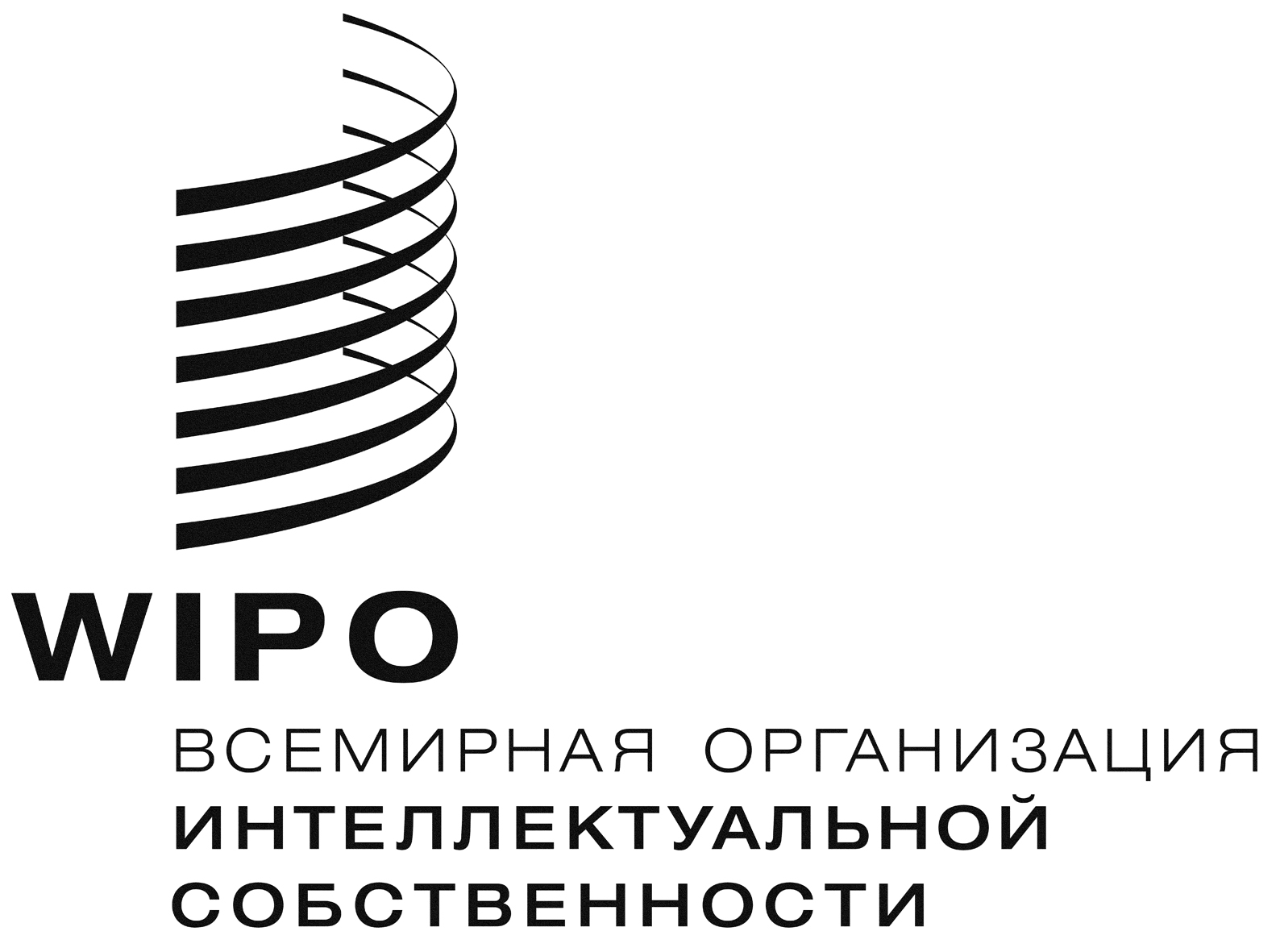 RH/A/34/3    H/A/34/3    H/A/34/3    оригинал:  английскийоригинал:  английскийоригинал:  английскийдата:  15 января 2015 г.дата:  15 января 2015 г.дата:  15 января 2015 г.